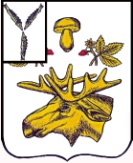 СОБРАНИЕБАЗАРНО-КАРАБУЛАКСКОГО МУНИЦИПАЛЬНОГО РАЙОНА САРАТОВСКОЙ ОБЛАСТИРЕШЕНИЕ« 25 » декабря 2023  г.						                          №  28      Об утверждении прогнозного плана      (программы) приватизации муниципальной      собственности на 2024 год	В соответствии с Федеральным законом от 21.12.2001 года № 178-ФЗ «О приватизации     государственного и муниципального имущества» , Федеральным законом от 06.10.2003г. № 131-ФЗ «Об общих принципах организации местного самоуправления в Российской Федерации», решением  Собрания  Базарно-Карабулакского муниципального района от 17.10.2011 года № 43 «Об утверждении Положения «О порядке управления и распоряжения имуществом, находящимся в собственности Базарно-Карабулакского муниципального района, в целях увеличения доходной части бюджета от приватизации муниципального имущества, руководствуясь Уставом Базарно-Карабулакского муниципального района, Собрание Базарно-Карабулакского муниципального района                                                                     РЕШИЛО:1.Утвердить прогнозный план (программу) приватизации муниципальной собственности Базарно-Карабулакского муниципального района на 2024 год, согласно приложению.2.Настоящее решение опубликовать на официальном сайте администрации Базарно-Карабулакского муниципального района Саратовской области в сети «Интернет».3. Настоящее решение вступает в силу с 01 января 2024 года. 4.Контроль исполнения настоящего решения возложить на секретаря Собрания Базарно-Карабулакского муниципального района Дементьева А.В.  Председатель Собрания   Базарно-Карабулакского   муниципального района                                                                      А.В. Анисимов  Глава   Базарно-Карабулакского   муниципального района                                                                     Н.В. Трошина